25 июня 2013 годаДворовая фантазияОгород детского сада № 16 охраняет веселое чучело - Варвара краса, длинная коса! Пугало должно пугать птиц и радовать хозяев. Так каким же ему быть: страшным или красивым? Попробуйте сделать его забавным. В конце концов, никто в точности не знает, чего боятся птицы. Простейшее пугало для огорода можно сделать за несколько минут. Подойдите к делу творчески и сшейте веселого тряпичного человечка из старых платьев и рубашек. Набейте туловище, голову, руки-ноги синтепоном или ватином. Нарисуйте озорную мордашку, водрузите на голову старую шляпу или панаму и разместите чучело в нужном месте вашего участка. Такой человечек, конечно, никого не напугает, зато добавит хорошего настроения хозяевам и порадует гостей!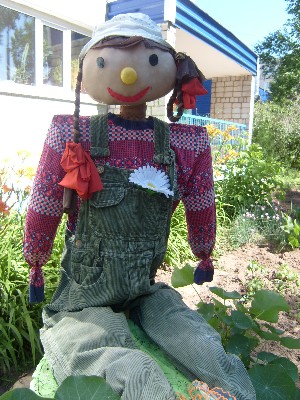 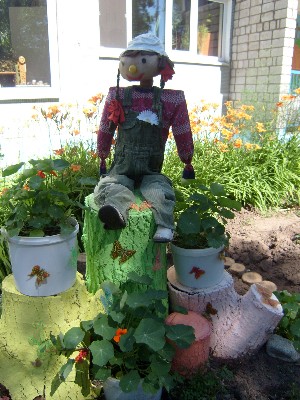 